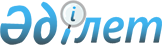 О внесении изменений в решение маслихата Тайыншинского района Северо-Казахстанской области от 8 февраля 2010 года N 182 "Об утверждении Правил оказания жилищной помощи"
					
			Утративший силу
			
			
		
					Решение маслихата Тайыншинского района Северо-Казахстанской области от 29 марта 2013 года N 79. Зарегистрировано Департаментом юстиции Северо-Казахстанской области 19 апреля 2013 года N 2249. Утратило силу решением маслихата Тайыншинского района Северо-Казахстанской области от 28 октября 2016 года № 30      Сноска. Утратило силу решением маслихата Тайыншинского района Северо-Казахстанской области от 28.10.2016 № 30 (вводится в действие по истечении десяти календарных дней после дня его первого официального опубликования).

      В соответствии с подпунктом 15) пункта 1 статьи 6 Закона Республики Казахстан от 23 января 2001 года "О местном государственном управлении и самоуправлении в Республике Казахстан", пунктом 5 статьи 21 Закона Республики Казахстан от 24 марта 1998 года "О нормативных правовых актах" маслихат Тайыншинского района Северо-Казахстанской области" РЕШИЛ:

      1. Внести в решение маслихата Тайыншинского района Северо-Казахстанской области "Об утверждении правил оказания жилищной помощи" от 8 февраля 2010 года № 182 (зарегистрировано в Реестре государственной регистрации нормативных правовых актов за № 13-11-172 от 18 марта 2010 года, опубликованных в газетах от 16 апреля 2010 года "Тайынша-Таңы" № 16, от 16 апреля 2010 года "Тайыншинские вести" № 16) следующие изменения:

      заголовок решения на государственном языке изложить в новой редакции, текст на русском языке не изменяется;

      преамбулу решения изложить в новой редакции:

      "В соответствии со статьей 6 Закона Республики Казахстан от 23 января 2001 года "О местном государственном управлении и самоуправлении в Республики Казахстан", пункта 2 статьи 97 Закона Республики Казахстан от 16 апреля 1997 года "О жилищных отношениях", пункта 3, 4 Правил компенсации повышения тарифов абонентской платы за оказание услуг телекоммуникации социально защищаемым гражданам утвержденных Постановлением Правительства Республики Казахстан от 14 апреля 2009 года № 512 "О некоторых вопросах компенсации повышения тарифов абонентской платы за оказание услуг телекоммуникации социально защищаемым гражданам", пункта 3 Правил предоставления жилищной помощи утвержденных Постановлением Правительства Республики Казахстан от 30 декабря 2009 года № 2314 "Об утверждении Правил предоставления жилищной помощи" маслихат Тайыншинского района Северо-Казахстанской области РЕШИЛ:"

      пункт 1 решения изложить в новой редакции, текст на русском языке не изменяется;

      заголовок приложения на государственном языке изложить в новой редакции, текст на русском языке не изменяется.

      2. Настоящее решение вводится в действие по истечении десяти календарных дней после дня его первого официального опубликования.


					© 2012. РГП на ПХВ «Институт законодательства и правовой информации Республики Казахстан» Министерства юстиции Республики Казахстан
				
      Председатель сессии

Р. Батенов

      Секретарь маслихата 
Тайыншинского района
Северо-Казахстанской области

К. Шарипов
